衛生福利部雙和醫院(委託臺北醫學大學興建經營)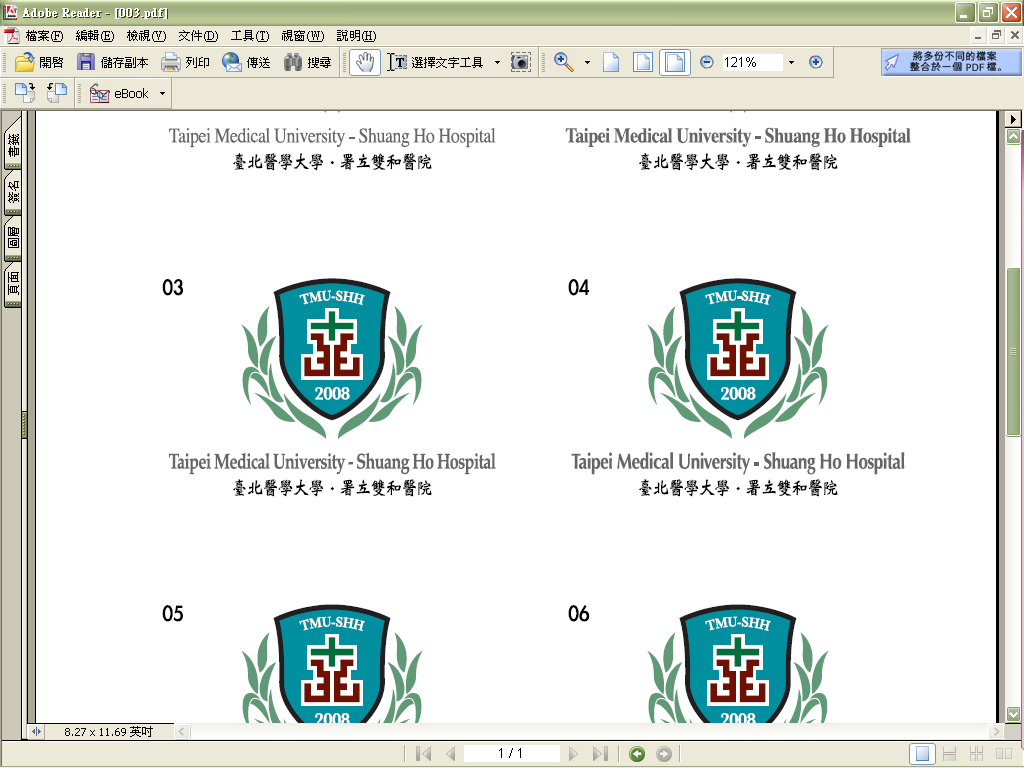 代訓暨實習同意書    本人                自民國   年   月   日起至   年   月   日止，於衛生福利部雙和醫院(委託臺北醫學大學興建經營)接受該院□代訓□實習。一、代訓或實習期間本人願意遵守院方有關規章人事規則、安全衛生規定及國家法令，並克盡職守服務病患。二、本人必遵守院方之紀律，未經同意絕不對外洩漏院方業務上相關之內容及資料，包括有關醫院營業、營運、財務及病患資料等。三、若本人出現身心健康不佳或行為不良等狀況或違反第二項之規定時，除依所屬醫療機構或學校校規規定外，嚴重時願意接受院方裁定中止本人之代訓或實習課程，絕無異議 。四、若有緊急狀況請通知本人之法定代理人                 （與本人關係            ；電話            ）立同意書人 中  華  民  國           年          月         日衛生福利部雙和醫院(委託臺北醫學大學興建經營)健康檢查結果留存同意書簽     名：身分證字號：戶籍地址：通訊地址：聯絡電話：法定代理人：一、本人參加衛生福利部雙和醫院(委託臺北醫學大學興建經營)辦理之員工健康檢查專案。依「職業安全衛生法」第20條、「勞工健康保護規則」規定及依「傳染病防治法」醫療機構執行感染控制措施及查核辦法留存健康檢查報告。二、本次之健康檢查項目，皆依法規規定辦理，故健康結果資料在同意人任職期間將提供給予本院，用於疫病防治及辦理健康促進為目的，予以蒐集、處理、利用。三、本院善盡保障勞工隱私權，進行健康結果資料保存及管理。本立同意書人已詳閱以上說明，並同意本次健康檢查結果給予本院留存。　　　　　　　　　　　立同意書人(簽名)：                　　　　　　　　　　　身 分 證 字 號 ：                  　　　　　　　　　　　　　日        期：     年     月     日